ПОДХОДЫ К ИЗМЕРЕНИЮ ИНФОРМАЦИИ. ИНФОРМАЦИОННЫЕ ОБЪЕКТЫ РАЗЛИЧНЫХ ВИДОВ. ДИСКРЕТНОЕ (ЦИФРОВОЕ) ПРЕДСТАВЛЕНИЕ ТЕКСТОВОЙ, ГРАФИЧЕСКОЙ, ЗВУКОВОЙ И ВИДЕОИНФОРМАЦИИЗадание: выполните конспекты 4 тем в тетради, разберите примеры. Попробуйте решить задачи не подглядывая в решение. Тетради с конспектами и отработанные навыки решения примеров будут проверены на следующей очной паре.Рассматриваемые вопросы:1.   Подходы к измерению информации.2.   Информационные объекты различных видов.3.   Дискретное (цифровое) представление информации.4.   Представление информации в двоичной системе счисления.1.     ПОДХОДЫ К ИЗМЕРЕНИЮ ИНФОРМАЦИИИнформация, которую обрабатывает компьютер, представлена двоичным кодом с помощью двух цифр – 0 и 1. Эти два символа 0 и 1 принято называть битами (от английского binary digit – двоичный знак).Бит – наименьшая единица измерения объема информации. Следующая по величине единица – байт. Остальные единица измерения информации являются производными от байта – килобайт, мегабайт, гигабайт, терабайт. Ниже в таблице 1 представлены единицы измерения информации и соотношение между ними.Таблица 1Единицы измерения информацииВ информатике используются следующие подходы к измерению информации: содержательный и алфавитный.1.   Содержательный подход к измерению информации – сообщение, уменьшающие неопределенность знаний человека в два раза, несет для него 1 бит информации. Количество информации, заключенное в сообщении, определяется по формуле Ральфа Хартли (формула Хартли), которую он ввел в 1928 г: , где I – количество информации (бит), заключенное в сообщении, а N – количество равновероятных событий (количество вариантов). Из данной формулы также следует формула: .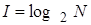 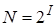 2.   Алфавитный (технический) подход к измерению информации – основан на подсчете числа символов в сообщении. Если допустить, что все символы в сообщении вычисляются по формуле: , где Ic – информационный объем сообщения, N – количество символов (мощность алфавита: ), i – информационный объем 1 символа.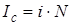 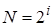 Далее рассмотрим примеры решения задач.Пример 1. Переведите в биты 12 байт.Решение: так как 1 байт = 8 битам, то 12 байт = 12∙8 = 96 бит.Ответ: 96 бит.Пример 2. Переведите в байты 72 бит.Решение: так как 1 байт = 8 битам, то 72 бит = 72:8 = 9 байт.Ответ: 9 байт.Пример 3. Определите информационный объем сообщения «Информатика».Решение: в слове «Информатика» 11 символов, по формуле , где i – информационный объем 1 символа, который равен 1 байту (1 символ = 1 байту), а N – количество символов, то получаем, что Iс = 11∙1 = 11 байт = 11∙8 = 88 бит.Ответ: 88 бит.Пример 4. Какова мощность алфавита, если слово длиной 10 символов несет 30 бит информации.Решение: мощность алфавита вычисляется по формуле , где i – информационный объем 1 символа. Так как в слове 10 символов, а количество информации равно 30 битам, то 1 символ =  = 3 бит, тогда мощность алфавита равна  символам.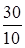 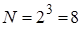 Ответ: 8 символов.Пример 5. Объем сообщения – 7,5 Кбайт. Известно, что данное сообщение содержит 7680 символов. Какова мощность алфавита?Решение: воспользуемся формулой , i – информационный объем одного символа, i =  = 1 байт = 8 бит. Тогда мощность алфавита равна  символам.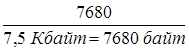 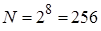 Ответ: 256 символов.НазваниеУсловное обозначениеСоотношениеБайтБайт1 Байт = 23 Бит = 8 БитКилобайтКбайт1 Кбайт = 210 Байт = 1024 байтМегабайтМбайт1 Мбайт = 210 Кбайт = 1024 КбайтГигабайтГбайт1 Гбайт = 210 Мбайт = 1024 МбайтТерабайтТбайт1 Тбайт = 210 Гбайт = 1024 Гбайт